TEXTOS APROVADOSP8_TA(2016)0494Acordo de Cooperação Operacional e Estratégica entre a Geórgia e a Europol *Comissão das Liberdades Cívicas, da Justiça e dos Assuntos InternosPE589.446Resolução legislativa do Parlamento Europeu, de 14 de dezembro de 2016, sobre o projeto de decisão do Conselho que aprova a celebração pelo Serviço Europeu de Polícia (Europol) do Acordo de Cooperação Operacional e Estratégica entre a Geórgia e a Europol (10343/2016 – C8-0266/2016 – 2016/0810(CNS))(Consulta)O Parlamento Europeu,–	Tendo em conta o projeto do Conselho (10343/2016),–	Tendo em conta o artigo 39.º, n.º 1, do Tratado da União Europeia, com a redação que lhe foi dada pelo Tratado de Amesterdão, e o artigo 9.º do Protocolo n.º 36 relativo às disposições transitórias, nos termos dos quais foi consultado pelo Conselho (C8-0266/2016),–	Tendo em conta a Decisão 2009/371/JAI do Conselho, de 6 de abril de 2009, que cria o Serviço Europeu de Polícia (Europol), nomeadamente o artigo 23.º, n.º 2,–	Tendo em conta a Decisão 2009/934/JAI do Conselho, de 30 de novembro de 2009, que aprova as regras de execução que regulam as relações da Europol com os seus parceiros, incluindo o intercâmbio de dados pessoais e informações classificadas, nomeadamente os artigos 5.º e 6.º,–	Tendo em conta a Decisão 2009/935/JAI do Conselho, de 30 de novembro de 2009, que estabelece a lista de Estados terceiros e organizações com os quais a Europol deve celebrar acordos,–	Tendo em conta o artigo 59.º do seu Regimento,–	Tendo em conta o relatório da Comissão das Liberdades Cívicas, da Justiça e dos Assuntos Internos (A8-0343/2016),1.	Aprova o projeto do Conselho;2.	Solicita ao Conselho que o informe, se entender afastar-se do texto aprovado pelo Parlamento;3.	Solicita nova consulta, caso o Conselho tencione alterar substancialmente o texto aprovado pelo Parlamento;4.	Insta a Comissão a analisar, após a entrada em vigor do novo Regulamento Europol, as disposições do acordo de cooperação; insta a Comissão a informar o Parlamento e o Conselho dos resultados desta análise e, se necessário, a elaborar uma recomendação no intuito de autorizar a abertura da renegociação internacional do acordo;5.	Encarrega o seu Presidente de transmitir a posição do Parlamento ao Conselho, à Comissão e à Europol.Parlamento Europeu2014-2019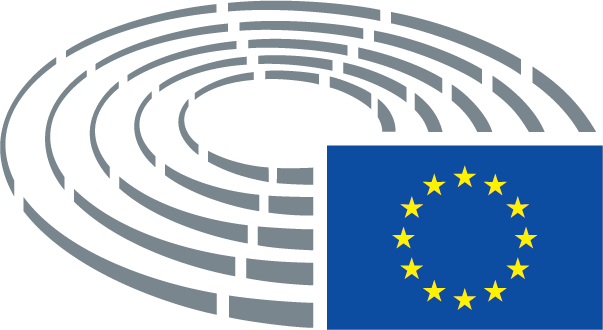 